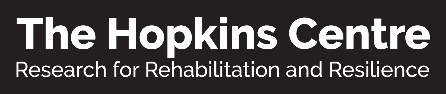 EXPRESSION OF INTEREST TO SUBMIT A Hopkins Centre SEED FUNDING APPLICATION IN 2019 (Round 5) FOR FUNDING TO COMMENCE JANUARY 2020Save your form as a PDF file using the following naming convention:Your Surname_Scheme_EOI.pdfEg. Smith_THCSeed2019R5_EOI.pdfand email the form to hopkinscentre@griffith.edu.auCHIEF INVESTIGATOR DETAILSCHIEF INVESTIGATOR DETAILSCHIEF INVESTIGATOR DETAILSCHIEF INVESTIGATOR DETAILSCHIEF INVESTIGATOR DETAILSTitle:  First Name:  First Name:  Last Name :  Last Name :  Email Address:  Email Address:  Email Address:  Email Address:  Email Address:  OrganisationGriffith University  DoR, Metro South Health  DoR, Metro South Health  CV/Resume Please attach a 2-page CV  Please attach a 2-page CV  Please attach a 2-page CV CONFIRMATION OF GUIDELINE RULES I confirm that I have checked the most recent Funding Guidelines and that I have at least 1 member from DoR, Metro South Health and 1 from Griffith University.1.2  CONSULTATION WITH CENTRE STREAM LEADERS  I have consulted with the following Stream Leader/s: _____________________________________________________________________________2. DETAILS OF PROJECTPROJECT TITLE2.2   PLAIN ENGLISH PROJECT SUMMARY (in max. 200 words outline the aims, significance, expected outcomes and benefits of this project. Please us plain English)Have you submitted a similar application to any other funding scheme?  YES / NOHave you received any funding for any part of this project?  YES / NOIs this research part of a higher research degree?  YES / NOIf yes, please provide details below.2.3  PROJECT DETAILS (outline the significant problem/challenges being addressed, supporting preliminary data, methodology and expected outcomes – max 2 pages)2.4   WHAT IS SIGNIFICANT ABOUT YOUR PROJECT IN RELATION THE HOPKINS CENTRE (How does this project contribute to the research of the Centre?) (max. ½ page)2.5   WHO WILL BENEFIT FROM YOUR RESEARCH PROJECT AND HOW WILL THEY BENEFIT (How will your project promote the translation of knowledge and improve access to the use of evidence and implementation methods for targeted end-users) (max. ½ page)3. DETAILS OF RESEARCH TEAM3. DETAILS OF RESEARCH TEAM3. DETAILS OF RESEARCH TEAM3. DETAILS OF RESEARCH TEAM3.1   SUMMARY OF THE RESEARCH TEAM FOR THIS PROJECT3.1   SUMMARY OF THE RESEARCH TEAM FOR THIS PROJECT3.1   SUMMARY OF THE RESEARCH TEAM FOR THIS PROJECT3.1   SUMMARY OF THE RESEARCH TEAM FOR THIS PROJECTNameOrganisationRole on thisproject(eg, CI, PI, AI)What expertise will this team member bring to the project?Please identify any early career researchers (or clinicians new to research relative to opportunity)Please identify any early career researchers (or clinicians new to research relative to opportunity)Please identify any early career researchers (or clinicians new to research relative to opportunity)Please identify any early career researchers (or clinicians new to research relative to opportunity)3.2  HOW ARE SERVICE USERS OR PEOPLE WITH DISABILITY ENGAGED IN THIS PROJECT? (max. ¼ page)PROJECT BUDGETPROJECT BUDGETPROJECT BUDGETItemDetailsAmount (excl GST)TOTAL FUNDS REQUESTED:TOTAL FUNDS REQUESTED:TOTAL FUNDS REQUESTED:ETHICS5.1   IS ETHICS APPROVAL REQUIRED?    YES        NOWhich institutional ethics will be required?  Metro South Health  and/or Griffith University 
(The majority of projects will require ethics from both institutions)If so, has ethics approval been granted?   YES        NO If yes, please attach a copy